COMUNICATORIVOLTO A TUTTE LE AZIENDEPREZZOAMICO 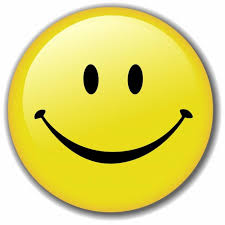  CAMPAGNA NAZIONALE DELLA CONVENIENZA RISERVATA AI SOCI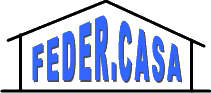 L’Associazione Nazionale FEDER.CASA, nell’ambito delle politiche attive in favore dei propri associati,  dal mese ottobre farà visita a tutti i punti vendita dei diversi comparti commerciali, per presentare la PRIMA CAMPAGNA NAZIONALE DELLA CONVENIENZA “PREZZO AMICO” e proporre  l’adesione di socio sostenitore con la possibilità per l’azienda di inserire nel MERCATO AMICO FEDER.CASA, una propria proposta di offerta, sconto o vantaggio commerciale, riservata ai soci FEDER.CASA che, in sede di acquisto, presentino all’esercente, la tessera e/o il coupon di socio simpatizzante.Per l’azienda che decide di entrare come socio sostenitore nel Bollettino Nazionale PREZZO AMICO FEDER.CASA,  5 BUONE RAGIONI PER DIRE “SI”Con l’adesione quale socio sostenitore al Progetto Nazionale PREZZO AMICO, infatti,  l’azienda avrà diritto entro 15 giorni dall’attivazione della convenzione:A nr.12 PUBBLICAZIONI GRATUITE DELLO SCONTO O DELL’OFFERTA COMMERCIALE in una pagina dedicata interamente al  BOLLETTINO DELLA CONVENIENZA PREZZO AMICO FEDER.CASA, aggiornato mensilmente, all’interno del Mensile FEDER.CASA NOTIZIE spedito in abbonamento a tutti i soci ed al punto vendita convenzionatoalla PUBBLICAZIONE DEL BOLLETTINO DELLA CONVENIENZA PREZZO AMICO FEDER.CASA SUL SITO WWW.FEDER.CASA.IT CON PAGINA DEDICATA E POSSIBILITA’ DI INTERAGIRE NEL MERCATO AMICO ATTRAVERSO I SOCIAL MEDIA DEL PORTALEall’AFFISSIONE E PROMOZIONE DEL BOLLETTINO DELLA CONVENIENZA PREZZO AMICO FEDER.CASA AGGIORNATO MENSILMENTE, IN TUTTE LE SEDI DI SINDACATO, DI PATRONATO E CAF, PRESENTI IN ITALIA ALL’INNOVATIVO SERVIZIO GRATUITO AL SOCIO SOSTENITORE DELLA CAMPAGNA DELLA CONVENIENZAIMPRESA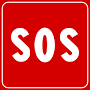 Un Esperto giuridico dell’Associazione, sarà a disposizione dell’azienda, per rispondere “on line”, ai quesiti in materia di :  BOLLETTE TELEFONICHE, GAS, ACQUA, ENERGIA ELETTRICA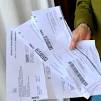 BANCHE E FINANZIARIE 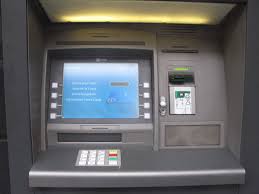 CARTELLE ESATTORIALI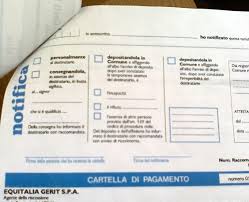 entro  48 ore dall’invio della richiesta, la mail aziendale riceverà: una scheda informativa con una consulenza specifica sul caso con la possibilità di contattare anche telefonicamente l’esperto per maggiori chiarimenti un “fac simile” di lettera, diffida, reclamo e/o  ricorso già pronto e che l’azienda potrà  inviare come  prima tutela legale dei propri diritti, evitando così di spendere soldi, prima di verificare la risposta della controparte e la possibilità di giungere ad un accordo transattivo alternativo al contenzioso.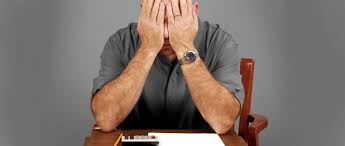 E se il problema non si risolve, potrà sempre decidere di avvalersi dei nostri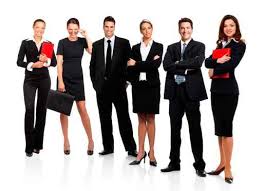 SERVIZI SPECIALISTICI IN CONVENZIONE CON I PROFESSIONISTI ACCREDITATI  FEDERCASAStruttura specializzata per la gestione delle  controversie contro banche e finanziarieSOS DEBITO -  SOS CREDITO - SOS CARTELLE ESATTORIALIAvvocaturaSemplice e conveniente per te e la tua azienda, richiedere l’assistenza dei professionisti a condizioni economiche riservate ai soci sostenitori aderenti, consultabili direttamente, inviando una mail a info@feder.casa.it.La 5° ragione per decidere di entrare a far parte della AZIENDE AMICHE FEDER.CASA, è che l’adesione quale socio sostenitore, prevede unicamente un contributo annuo simbolico di € 70,00 che include   :-12 mesi di Campagna della Convenienza PREZZO AMICO - 12 mesi di servizi associativi gratuiti di promozione e diffusione dell’offerta commerciale pensata per i soci FEDER.CASA ed in più, per un anno intero, il servizio gratuito SOS IMPRESA.Un piccolo contributo per un grande Progetto Nazionale della Convenienza e del Rilancio delle attività nel Mercato Amico FEDER.CASA.Il Fondo associativo, consentirà al sindacato nazionale, di coprire i costi di organizzazione e gestione e le spese vive dei volontari impegnati nel progetto, siano essi dirigenti, coordinatori,  esperti, soci volontari ed operatori territoriali.La Tua azienda non può mancare, ti aspettiamo nel nostro MERCATO AMICO, la CASA COMUNE DELLA CONVENIENZA pensata per il Mondo FEDER.CASA.Per entrare a far parte della nostra Campagna PREZZO AMICO come azienda o come socio collaboratore della Rete Nazionale di Fund Raising, chiama la nostra Coordinatrice della Rete Nazionale PREZZO AMICO FEDER.CASA :3247798490 sig.ra Eunice Cilfone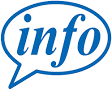 Il Segretario NazionaleGianluigi PASCOLETTI